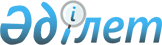 О внесении изменений в приказ Министра энергетики Республики Казахстан от 28 апреля 2018 года № 151 "Об утверждении Правил создания, размещения и эксплуатации морских объектов, используемых при проведении разведки и (или) добычи углеводородов на море и внутренних водоемах"Приказ и.о. Министра энергетики Республики Казахстан от 28 июля 2020 года № 265. Зарегистрирован в Министерстве юстиции Республики Казахстан 31 июля 2020 года № 21042
      ПРИКАЗЫВАЮ:
      1. Внести в приказ Министра энергетики Республики Казахстан от 28 апреля 2018 года № 151 "Об утверждении Правил создания, размещения и эксплуатации морских объектов, используемых при проведении разведки и (или) добычи углеводородов на море и внутренних водоемах" (зарегистрирован в Реестре государственной регистрации нормативных правовых актов за № 17066, опубликован 25 июня 2018 года в Эталонном контрольном банке нормативных правовых актов Республики Казахстан) следующие изменения:
      в Правилах создания, размещения и эксплуатации морских объектов, используемых при проведении разведки и (или) добычи углеводородов на море и внутренних водоемах, утвержденных указанным приказом:
      пункт 12 изложить в следующей редакции:
      "12. При изучении участка для создания морского объекта недропользователем (подрядчиком) осуществляется:
      1) исследование наличия или отсутствия трубопроводов, кабеля и других объектов;
      2) инженерно-геологические данные о состоянии морского дна, необходимые для проектирования морского объекта в соответствии с планируемой степенью безопасности;
      3) обеспечение выбора места расположения морского объекта осуществляется вне установленных навигационных путей, особенно при подходах к порту, а также вне мест промысла, использования и охраны водных биологических ресурсов, участков для воспроизводства, нагула и миграции рыб и других водных животных, имеющих ценное значение для рыбного хозяйства.";
      пункт 21 изложить в следующей редакции:
      "21. Недропользователь (подрядчик) обеспечивает на морских объектах соответствующие средства по предупреждению об их местонахождении на море и внутренних водоемах (средства навигационного оборудования), чтобы не создавать угрозы безопасности людям, помех судоходству, промыслу, использованию и охране водных биологических ресурсов и иной правомерной деятельности, обычно осуществляемой на конкретном участке моря.";
      пункт 22 изложить в следующей редакции:
      "22. Вокруг морских объектов устанавливаются зоны безопасности, которые простираются на расстояние пятьсот метров, отмеряемых от каждой точки внешнего края таких морских объектов.";
      пункт 25 изложить в следующей редакции:
      "25. После ввода морского объекта в эксплуатацию его использование осуществляется с применением техники и технологий, не представляющих угрозу здоровью населения и окружающей среде, а также водным биологическим ресурсам.";
      пункт 38 изложить в следующей редакции:
      "38. После завершения эксплуатации морских объектов при проведении разведки и (или) добычи углеводородов на море и внутренних водоемах такие объекты, если они не могут быть в дальнейшем использованы в хозяйственных или иных целях, должны быть демонтированы таким образом, чтобы не создавать угрозу безопасности людей и окружающей среде и не являться помехой для судоходства или промысла, использованию и охране водных биологических ресурсов.
      Демонтированные морские объекты также не должны наносить вред водным биологическим ресурсам.".
      2. Департаменту государственного контроля в сферах углеводородов и недропользования Министерства энергетики Республики Казахстан в установленном законодательством Республики Казахстан порядке обеспечить:
      1) государственную регистрацию настоящего приказа в Министерстве юстиции Республики Казахстан;
      2) размещение настоящего приказа на интернет-ресурсе Министерства энергетики Республики Казахстан;
      3) в течение десяти рабочих дней после государственной регистрации настоящего приказа в Министерстве юстиции Республики Казахстан представление в Департамент юридической службы Министерства энергетики Республики Казахстан сведений об исполнении мероприятий, предусмотренных подпунктами 1) и 2) настоящего пункта.
      3. Контроль за исполнением настоящего приказа возложить на курирующего вице-министра энергетики Республики Казахстан.
      4. Настоящий приказ вводится в действие по истечении двадцати одного календарного дня после дня его первого официального опубликования.
      "СОГЛАСОВАН"
Министерство индустрии и
инфраструктурного развития
Республики Казахстан
      "СОГЛАСОВАН"
Министерство обороны
Республики Казахстан
      "СОГЛАСОВАН"
Комитет национальной безопасности
Республики Казахстан
      "СОГЛАСОВАН"
Министерство национальной
экономики Республики
Казахстан
      "СОГЛАСОВАН"
Министерство цифрового
развития, инноваций и
аэрокосмической промышленности
Республики Казахстан
      "СОГЛАСОВАН"
Министерство внутренних дел
Республики Казахстан
      "СОГЛАСОВАН"
Министерство экологии, геологии
и природных ресурсов
Республики Казахстан
					© 2012. РГП на ПХВ «Институт законодательства и правовой информации Республики Казахстан» Министерства юстиции Республики Казахстан
				
      и.о. министра 

М. Журебеков
